PENGARUH KEPEMIMPINAN TRANSFORMASIONAL, MOTIVASI KERJA DAN KOMITMEN ORGANISASIONAL TERHADAP SEMANGAT KERJA PADA KARYAWANPT. SUKA FAJAR KOTA PADANG CABANG KHATIB SULAIMAN SKRIPSI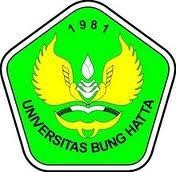 OLEH:RIZKI SAPUTRA ZULHEMI 1710011211019DOSEN PEMBIMBING PURBO JADMIKO S.E M.ScDiajukan Untuk Memenuhi Sebagai Persyaratan Guna Memperoleh Sarjana EkonomiJURUSAN MANEJEMEN FAKULTAS EKONOMI DAN BISNIS UNIVERSITAS BUNGHATTA2021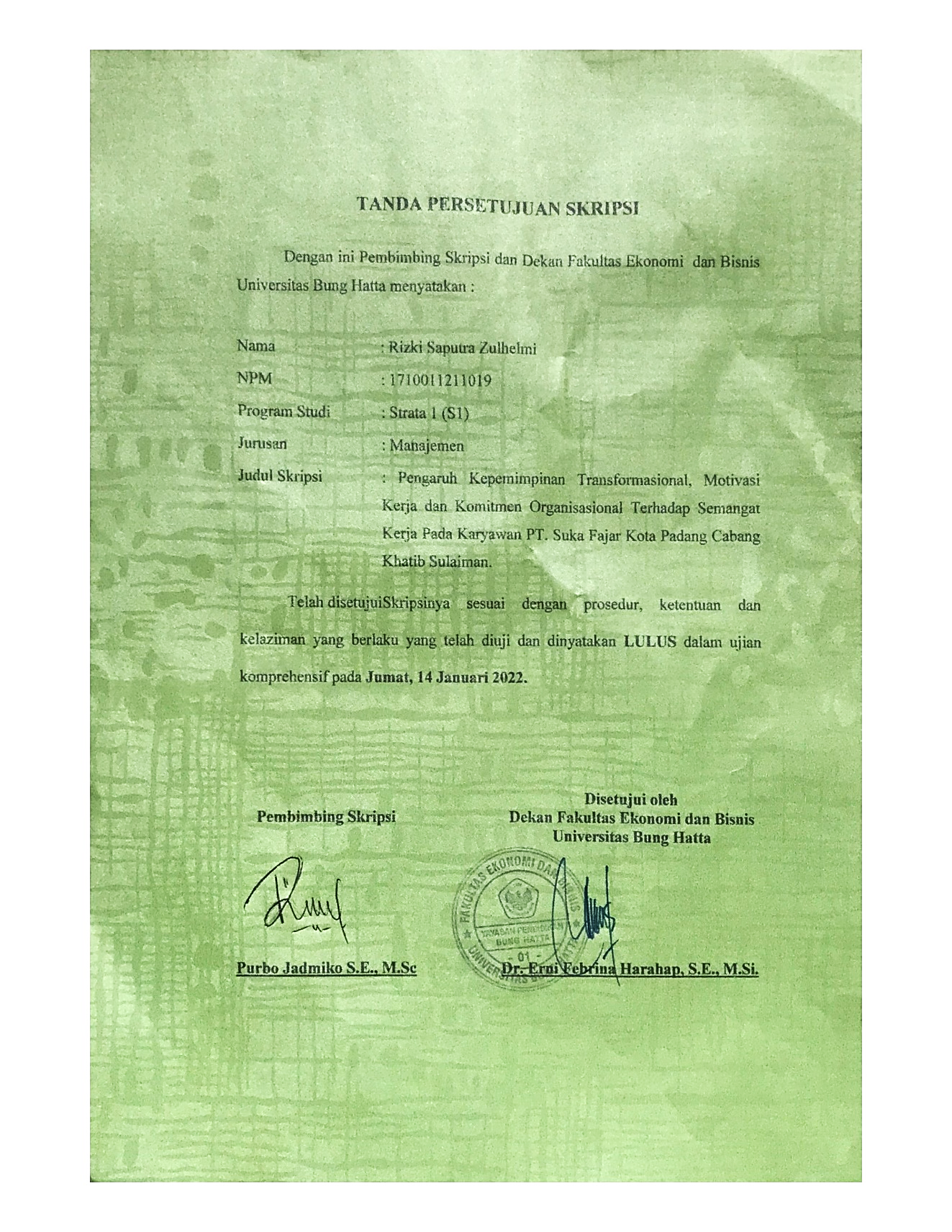 PERNYATAANDengan ini menyatakan bahwa skripsi benar-benar karya saya sendiri. Sepanjang pengetahuan saya, tidak terdapat karya dan pendapat yang ditulis atau diterbitkan orang lain, kecuali yang secara tertulis diajukan dalam naskah ini dan disebutkan dalam daftar pustaka sebagai acuan atau kutipan dengan mengikuti tata penulisan karya ilmiah yang telah lazim.Padang, 2 Maret 2022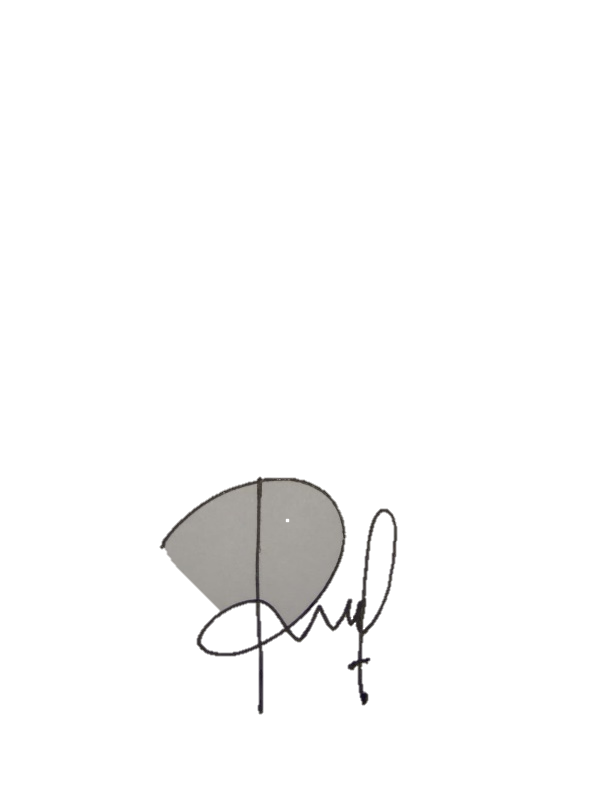 Rizki Saputra ZulhelmiTHE INFLUENCE OF TRANSFORMATIONAL LEADERSHIP, WORK MOTIVATION AND ORGANIZATIONAL COMMITMENT TO THE SPIRIT OF WORK IN EMPLOYEES OF PT. SUKA FAJAR PADANG CITY KHATIB SULAIMAN BRANCHRizki Saputra Zulhelmi1, Purbo Jadmiko2Management Study Program, Faculty of Economics and Business, Bung Hatta UniversityEmail: rizkisaputraz919@gmail.com, purbjadmiko@bunghatta.ac.idAbstract.This research aims to examine the relationship between spirit-bound variables and transformational leadership-free variables, work motivation and organizational commitment. The sample in this study is all employees at PT. Suka Fajar Padang City Khatib Sulaiman Branch. The sampling technique used in this study is the census method. The population and sample used in the study totaled as many as 50 respondents. The method of data analysis in this study is SPSS. Hypothesis testing is performed using a validity test model, a multiple linear regression reliability test. The results of this study show that transformational leadership has a positive effect on morale. Work motivation has no effect on morale. Organizational commitment has a positive effect on morale.Keywords: Transformational Leadership, Work Motivation, Organizational Commitment, Work Spirit.PENGARUH KEPEMIMPINAN TRANSFORMASIONAL, MOTIVASI KERJA DAN KOMITMEN ORGANISASIONAL TERHADAP SEMANGAT KERJA PADA KARYAWAN PT. SUKA FAJAR KOTA PADANG CABANG KHATIB SULAIMANRizki Saputra Zulhelmi1, Purbo Jadmiko2Prodi Manajemen, Fakultas Ekonomi dan Bisnis, Universitas Bunghatta Email : rizkisaputraz919@gmail.com, purbjadmiko@bunghatta.ac.idAbstrak.Penelitian ini bertujuan untuk mengkaji hubungan antara variabel terikat semangat kerja dengan variabel bebas kepemimpinan transformasional, motivasi kerja dan komitmen organisasional. Sampel pada penelitian ini adalah seluruh karyawan di PT. Suka Fajar Kota Padang Cabang Khatib Sulaiman. Teknik pengambilan sampel yang digunakan dalam penelitian ini adalah metode sensus. Populasi dan sampel yang digunakan dalam penelitian ini berjumlah sebanyak 50 responden. Metode analisis data dalam penelitian ini adalah SPSS. Pengujian hipotesis dilakukan menggunakan model uji validitas, uji realibilitas regresi linear berganda. Hasil penelitian ini menunjukkan bahwa terdapat kepemimpinan transformasional berpengaruh positif terhadap semangat kerja. Motivasi kerja tidak berpengaruh terhadap semangat kerja. Komitmen organisasi berpengaruh positif terhadap semangat kerja.Kata Kunci : Kepemimpinan Transformasional, Motivasi Kerja, Komitmen Organisasional, Semangat Kerja.DAFTAR ISI